Resume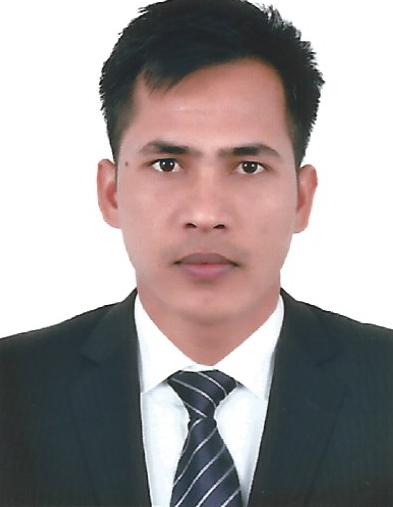 Maan Email: maan-393807@2freemail.com Dubai, UAETo work in the private sector and make innovative and creative changes in the field of marketing and sales where my leadership and management skills will be fully utilized.Self-driven, aggressive professional with an eye for detail and a focused approach to any challengeCapable of working with deadlines, with quick to grasp new ideas and leadership prospects as well as additional responsibilities a committed team leaderWell versed in today trends and understands the advertising sphere.Working as a Merchandiser in Dubai UAE (June 2015- present )Achieving sales TargetTeam workCustomer serviceResponsible to Business Growth and Development  Requisition new stock, get arrange and display merchandise.Worked as a SeniorFC in  India (Feb 2013 Feb 2015 )Key ResponsibilitiesAchieving sales targetPilferage controlGrooming, DisciplineCoordination with other staff memberCustomer serviceResponsible to Business Growth & development.Requisition new stock, get arrange and display merchandise.Worked as a Customer Relationship Offcer in India ( Dec 2012 - Jan 2013 )Protects employees and customers by providing a safe and clean store environment.Contributes to effort by accomplishing related results as needed.Maintains the stability and reputation of the store by complying with legal requirements.Contributes to team effort by accomplishing related results as needed.12th From HSEB Board Nepal.10th From SLC Board Nepal.Basic knowledge of computerExcellent communication skills Strong client management skills.Excellent time management and organizational skills.Date of birth				:19/02/1989Marital Status		           : Married Nationality			           : Nepalese Languages known		           : English, Hindi& Nepali Place                                                  : Dubai,UAEObjectiveProfileOrganizational ExperienceAcademic Professional Qualification STRENGTHPersonal profile